Summer Chi.ill ThursdayAugust 5th Schedule of Events!2:30 pm - 6:00 pm Registration starts in the Main Lobby6:00 pm Doors open to Pirate Ship in the Garden Marquis Tent               (Check-in Continues)All of tonight’s events will be in the Garden Marquis Tent6:00 pm - 10:00 pm Get your Chicago Style Hot Dogs in the Tent6:30 Scurvy and the Rotten ScoundrelsAnd8:45 Corned Beef and Curry Band(Music will go on until 11:30 pm)(they will be trading off all night to keep the party going!)8:30 pm Heads and Tails game!Summer Chi.ill Friday           August 6th Schedule of Events!6:00 am - 10:00 am	   Private Breakfast For Us (Garden Marquis Tent)10:00 am		   Registration opens in the Lower Lobby by pool10:00 am - 5:00 pm	   Musician’s Merchandise Sales (Woodfield Room)10:30 am		   Tres Amigos Sunny Jim, Kelly McGuire and Mark Mulligan featuring John Patti			   (Poolside)1:00-3:00 pm	   Ice Cream Truck - Cash only please! (Pool Lawn)1:20 pm                       Kim and residents veteran speaks from Cornerstone Services/ Duck Race/ Buffett Buffet (Poolside)3:40 pm	   John Patti (Poolside)6:15 pm - 8:15 pm	 (Hall just before doors to go out at end of Ballroom Hallway) Pre-Purchase only/ NO CASH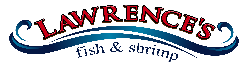 6:30 pm	REGGAE NIGHT!	Doors open to the Schaumburg Ballroom!	Raffles and auctions begin!6:30 pm	Shell Game Begins - Buy your shell from our roving sellers and win Big!7:00 pm - 9:00 pm	Photo Booth (Ballroom Hallway)7:15 pm	Ricky Lamb and the Phin Addicts!8:45 pm	Heads and Tails game #210:00 pm	Reggae Sunsplash All-Star review!	Summer Chi.ill Saturday           August 7th Schedule of Events!7:00 am - 11:00 am	  Private breakfast For Us (Garden Marquis Tent)10:00 am		  Registration opens in the Lower Lobby By Pool10:30 am - 5:00 pm	  Musician’s Merchandise Sales (Woodfield Room)10:30 am		  Isabella Stefania (Poolside)12:00 pm		  Eric Erdman (Pool Lawn)12:30 pm - 3:30 pm  	 Hot Dogs…get your hot dogs!  (Hot Dog Cart CASH ONLY)                                         (Pool Lawn area)1:20 pm	Duck Race/ Buffett Buffet (Poolside)2:10 pm	The Detentions (Poolside)3:40 pm	Aubrey Wollet (Poolside)6:15 pm - 8:15 pm	All-you-can-Eat Buffet (Schaumburg Foyer)                                	Pre-Purchase only - NO CASH6:30 pm	MAGIC OF THE TROPICS (Schaumburg Ballroom)	Raffles and auctions begin!7:00 pm	Welcome Announcements7:15 pm	Floating Collective8:45 pm	Heads and Tails game #39:00 pm  	PB & J	                                                         Basket Raffle9:00 pm 	Basket Raffle Ends (Schaumburg Foyer)9:30 pm	Basket Pick Up                                                         Silent Auction 9:30 pm 	Silent Auction ends10:00 pm	Silent Auction Pick Up (Schaumburg Room)                        Midnight…you never know what might happen next!Summer Chi.ill Sunday,August 8th Schedule of Events!Salt Water Gospel10:00 am Doors open Garden Marquis TentBreakfast, Bloody Marys and Mimosas will be in the tent!Must Present Breakfast Ticket10:30 am until 12:30 pm  Brunch is ONLY available to guests who stayed at the hotel Saturday Night.*10:30 am to 1:30 pm Special Acoustic Set!2:00 pm  See you next year!* There are no tickets for non-hotel guests.Drink tickets can not be used for Bloody Marys or Mimosas at this brunch.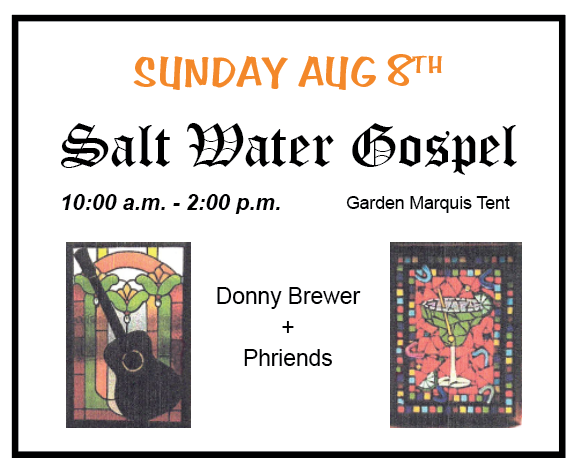 (They will be trading off songs and stories all show and scored by YOU)!